                                                                                                                                                                                                        О Т К Р Ы Т О Е    А К Ц И О Н Е Р Н О Е     О Б Щ Е С Т В О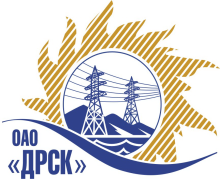 ПРОТОКОЛрассмотрения заявокПРЕДМЕТ ЗАКУПКИ:Открытый запрос предложений на право заключения Договора на выполнение работ: «Обваловка опор ВЛ 110-35кВ» для нужд филиала ОАО «ДРСК» «Электрические сети ЕАО» Закупка проводится согласно ГКПЗ 2014г. раздела  2.1.1 «Услуги КС»  № 2036  на основании указания ОАО «ДРСК» от  19.12.2013 г. № 197.Плановая стоимость закупки:  4 691 360,00  руб. без учета НДСПРИСУТСТВОВАЛИ: 8 членов постоянно действующей Закупочная комиссия 2-го уровня.РАССМАТРИВАЕМЫЕ ДОКУМЕНТЫ:Протокол процедуры вскрытия конвертов с заявками участников.Индивидуальные заключение экспертов Челышевой Т.В. и  Калинина В.В.Предложения участников.ВОПРОС 1 «О признании предложений соответствующими условиям закупки»ОТМЕТИЛИ:Предложения ООО Передвижная механизированная колонна  «Биробиджанводстрой»(с. Птичник, ул. Советская 139), Филиал ОАО «Востоксельэлектросетьстрой» Дальнереченская механизированная колонна № 92 (г. Дальнереченск, ул. Кирпичная. 10Г), ООО «Сельэлектрострой» (г. Биробиджан, ул. Советская 127в), ООО «Энергострой» (г. Хабаровск, ул. Тихоокеанская 204) признаются удовлетворяющим по существу условиям закупки. Предлагается принять данные предложения к дальнейшему рассмотрению.ВОПРОС 2 «О предварительной ранжировке предложений»ОТМЕТИЛИ:В соответствии с требованиями и условиями, предусмотренными извещением о закупке и Закупочной документацией, предлагается предварительно ранжировать предложения следующим образом:ВОПРОС 3 «О проведении переторжки»ОТМЕТИЛИ:Учитывая результаты экспертизы предложений Участников закупки, Закупочная комиссия полагает целесообразным проведение переторжки. РЕШИЛИ:Признать предложения ООО Передвижная механизированная колонна  «Биробиджанводстрой»(с. Птичник, ул. Советская 139), Филиал ОАО «Востоксельэлектросетьстрой» Дальнереченская механизированная колонна № 92 (г. Дальнереченск, ул. Кирпичная. 10Г), ООО «Сельэлектрострой» (г. Биробиджан, ул. Советская 127в), ООО «Энергострой» (г. Хабаровск, ул. Тихоокеанская 204) соответствующими условиям закупки.Утвердить предварительную ранжировку предложений Участников:1 место: ООО Передвижная механизированная колонна  «Биробиджанводстрой» 2 место: ООО «Энергострой»3 место: Филиал ОАО «Востоксельэлектросетьстрой» Дальнереченская механизированная колонна № 92 4 место: ООО «Сельэлектрострой»Провести переторжку.Пригласить к участию в переторжке участников ООО Передвижная механизированная колонна  «Биробиджанводстрой»(с. Птичник, ул. Советская 139), Филиал ОАО «Востоксельэлектросетьстрой» Дальнереченская механизированная колонна № 92 (г. Дальнереченск, ул. Кирпичная. 10Г), ООО «Сельэлектрострой» (г. Биробиджан, ул. Советская 127в), ООО «Энергострой» (г. Хабаровск, ул. Тихоокеанская 204)Определить форму переторжки: заочная.Назначить переторжку на 29.01.2014 в 15:00 час. (благовещенского времени).Место проведения переторжки: ОАО «ДРСК» Благовещенск, ул. Шевченко 28, каб. 244Техническому секретарю Закупочной комиссии уведомить участников, приглашенных к участию в переторжке о принятом комиссией решении.ДАЛЬНЕВОСТОЧНАЯ РАСПРЕДЕЛИТЕЛЬНАЯ СЕТЕВАЯ КОМПАНИЯУл.Шевченко, 28,   г.Благовещенск,  675000,     РоссияТел: (4162) 397-359; Тел/факс (4162) 397-200, 397-436Телетайп    154147 «МАРС»;         E-mail: doc@drsk.ruОКПО 78900638,    ОГРН  1052800111308,   ИНН/КПП  2801108200/280150001№ 114/УР-Р               город  Благовещенск«27» января 2014г.Наименование участниковЦена предложения, руб. без НДСМесто в предварительной ранжировкеНеценовая предпочтительность (в баллах на балльной шкалеот 3до 5)ООО Передвижная механизированная колонна  «Биробиджанводстрой»(с. Птичник, ул. Советская 139)4 285 586,44  13,00ООО «Энергострой»(г. Хабаровск, ул. Тихоокеанская 204)4 291 344,00  23,00Филиал ОАО «Востоксельэлектросетьстрой» Дальнереченская механизированная колонна № 92 (г. Дальнереченск, ул. Кирпичная. 10Г)4 371 125,00  33,00ООО «Сельэлектрострой»(г. Биробиджан, ул. Советская 127в)4 448 068,00  43,00Ответственный секретарь Закупочной комиссии 2 уровня ОАО «ДРСК»____________________О.А. МоторинаТехнический секретарь Закупочной комиссии 2 уровня ОАО «ДРСК»____________________Е.Ю. Коврижкина